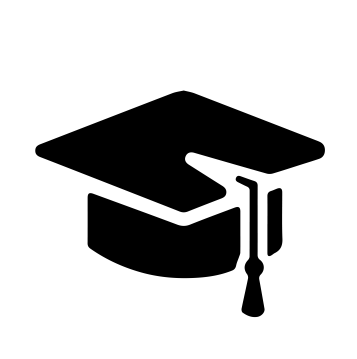 Всероссийский информационно – образовательный портал «Магистр»Веб – адрес сайта: https://magistr-r.ru/СМИ Серия ЭЛ № ФС 77 – 75609(РОСКОМНАДЗОР, г. Москва)МОП СФО Сетевое издание «Магистр»ИНН 4205277233 ОГРН 1134205025349Председатель оргкомитета: Ирина Фёдоровна К.ТЛФ. 8-923-606-29-50Е -mail: metodmagistr@mail.ruГлавный редактор: Александр Сергеевич В.Е-mail: magistr-centr@magistr-r.ruПриказ №001 от 05.01.2022г.О назначении участников конкурса «Творчество без границ»Уважаемые участники, если по каким – либо причинам вы не получили электронные свидетельства в установленный срок (4 дня с момента регистрации), просьба обратиться для выяснения обстоятельств по электронной почте: metodmagistr@mail.ru№Учреждение, адресУчастникРезультат1МДОУ общеразвивающего вида №50, Московская область, Раменский районКапнова Людмила Валентиновна, Клюев ВикторI степень (победитель)2Ковган Татьяна Николаевна, МКУДО « Центр детского творчества» с. ДивноеБакуменко Ольга Андреевна, Тесля Лилия Александровна, Фоменко Юлия Алексеевна, Фоменко Юлия Алексеевна, Дьяченко Дарья Сергеевна, Брюхович Вероника Денисовна, Кравцова Анна Алексеевна, Абдулкеримова  Валентина  Гаджимурадовна, Чирва  Екатерина Витальевна, Диканская Альбина Владимировна, Касаткина Альбина  Максимовна, Минко Дарья  Михайловна, Герман Вероника Александровна, Фоменко Арина Алексеевна, Новикова Арина Артёмовна, Чуприна Егор ВитальевичI степень (победители)3Мироненко Наталья Анатольевна, МКУДО « Центр детского творчества» с. ДивноеКоллективная работа объединения« Мастерилки», 12-13 лет, Шушурина АлисаI степень (победители)